PENEDERwood EI230-C, 2-flügelig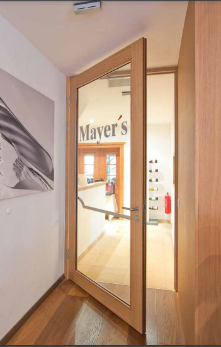 Allgemeine Konstruktionsbeschreibung:Holztürblatt überfälzt mit 4-seitigen Massivholzumleimer, an der Unterseite bis max. 30 mm kürzbar zur lokalen Adaption an der Baustelle (falls erforderlich). Türblattstärke 50 mm mit Holzzarge oder mit Stahlzarge (ÖNORM oder Firma PENEDER), nur für Innenbereich. Standard mit Melaminharzplatten belegt (lt. gültiger FunderMAX / Egger Kollektion – Standarddekore), alternativ deckend RAL lackiert; furniert, lackiert furniert, gebeizt und lackiert.oderHolztürblatt beidseitig flächenbündig EI30 mit Pyroex Spanplatten schwer entflammbar, Deckplatten beidseitig aus MDF, 4-seitigiger Eichenumleimer, an der Unterseite 15 mm kürzbar zur lokalen Adaption an der Baustelle (falls erforderlich). Türblattstärke 66 mm. Standard mit Melaminharzplatten belegt (lt. gültiger FunderMAX / Egger Kollektion – Standarddekore), alternativ deckend RAL lackiert; furniert, lackiert furniert, gebeizt und lackiert.Als Aufzahlung sind in das Türbatt Verglasungen mit minimalen Friesbreiten 150mm und maximaler Glasfläche 1,87 m² möglich. Oberlichte sowie Fixteile (als Holzseitenteil oder Nurglaswand) bis 4.500 mm als Holzzarge sind ebenfalls in gleicher Türoptik als Aufzahlung möglich, auch in gebogener Bauform. Das Türblatt ist dank seines Aufbaus auch für Feuchträume geeignet.Stahlzarge (Eck-, Block-, Umfassungs- oder Sonderzarge) in Ausführung und Farbe RAL nach Wahl des Auftraggebers bei erfolgter Beauftragung. Ausführung aus 1,5 bzw. 2 mm dickem verzinktem Stahlblech. Spiegelbreite der Zargen je nach Ausführung von 40 bis 100 mm; Profilbreite 100 bis 400 mm (Umfassungszargen bis 520 mm) möglich. Falzmaß 17 x 15 mm bzw. 48 x 15 mm, mit oder ohne Bodeneinstand. Ausführungen für Mauerpratzen-, Dübelmontage oder Leichtbauwand-Einbau. Bei Ausführung in Dübelmontage werden die Durchschraubungen mittels farbigen Abdeckstopfen verschlossen. Bei Ausführung Rauchschutz Sa oder S200 wird die Zargenkonstruktion mit Dichtnut und erforderlicher Rauchschutzdichtung ausgeführt.oderHolzzarge (Rahmenstock, Umfassungszarge oder Eckzarge) stumpf verleimt (Seitenteile durchgehend), Zargenbreite 65 mm, Zargenstärke 66 mm, Falzmaß 35 x 13 mm zur Montage auf Blindrahmen (Formrohr), Gipskartonständerwand, in Laibung verschraubt oder in Laibung verputzt.Beschlag bestehend aus mindestens 3 Stück Bänder (größenabhängig) Simonswerk VN/VX Edelstahl oder Goll Herkula verzinkt (Anuba in Stahlzarge). Als Aufzahlungsmöglichkeit Simons Tectus TE 540 3D Edelstahl-Look, verdeckt liegend. Standard Einstemmschloss (DIN oder ÖNORM) mit Normalfunktion, Panik B oder Panik E für Profilzylinder gerichtet. Als Aufzahlungsposition auch mit Mehrfachverriegelung möglich. Rosettengarnitur für Profilzylinder, Drücker in Waggonform z.B. GEOS 1754 E-sat. Als Aufzahlungsposition Panikfunktion EN179 oder EN1125 möglich. Selbstschließend durch hydraulischen Aufbautürschließer Dorma TS91, wahlweise Dorma ITS96 verdeckt liegend Die Anzahl der Bänder richtet sich nach dem Türblattgewicht und variiert zwischen 2 und 5 Bändern. Eine ordnungsgemäße und langlebige Funktion durch ausreichende Anzahl an Bänder ist vorzusehen. Feuerschutz entsprechend ÖNORM EN13501-2: EI230-CBei Auswahl Brandschutz, Rauchschutz, Einbruchhemmung sind die Ein- und Anbaubauteile entsprechend Zulassung für die gewählte Option zu verwenden!  Anlage versteht sich fertig inklusive Lieferung, Montage und falls erforderlich (z.B. Antrieb) Abnahme durch einen Ziviltechniker.VARIANTE A)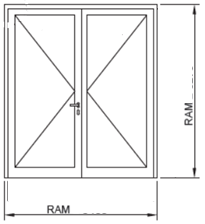 2 flg. brandhemmende Holzdrehflügeltüre mit Zargez.B. PENEDERwood EI230-C5, oder GleichwertigesAngebotenes Erzeugnis: . . . . . . . . . . . .Position im Gebäude: . . . . . . . . . . . .Ausführung: 	flächenbündig / überfälzt	[nichtzutreffendes löschen]Zarge:	Holzzarge / Stahlzarge	[nichtzutreffendes löschen]Stocklichte RAM:	...............  x ............... mm
.............. ST               	EP ..............................                  	GP  ..............................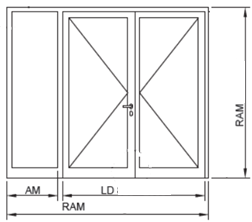 VARIANTE B)2 flg. brandhemmende Holzdrehflügeltüre samt einem Seitenteilz.B. PENEDERwood EI230-C5, oder GleichwertigesAngebotenes Erzeugnis: . . . . . . . . . . . .Position im Gebäude: . . . . . . . . . . . .Ausführung: 	flächenbündig / überfälzt	[nichtzutreffendes löschen]Zarge:	Holzzarge Stocklichte RAM:		...............  x ............... mmDurchgangslichte LD:	...............  x ............... mm
.............. ST               	EP ..............................                  	GP  ..............................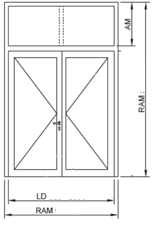 VARIANTE C)2 flg. Holzdrehflügeltüre samt einem Oberlicht, mit brandhemmender Funktion PENEDERwood EI230-C5, oder GleichwertigesAngebotenes Erzeugnis: . . . . . . . . . . . .Position im Gebäude: . . . . . . . . . . . .Ausführung: 	flächenbündig / überfälzt	[nichtzutreffendes löschen]Zarge:	Holzzarge Stocklichte RAM:	...............  x ............... mmDurchgangslichte:	...............  x ............... mm	

.............. ST               	EP ..............................                  	GP  ..............................VARIANTE D)2 flg. Holzdrehflügeltüre samt zwei Seitenteilen, mit brandhemmender Funktion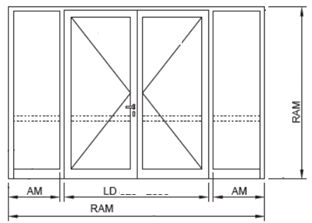 z.B. PENEDERwood EI230-C5, oder GleichwertigesAngebotenes Erzeugnis: . . . . . . . . . . . .Position im Gebäude: . . . . . . . . . . . .Ausführung: 	flächenbündig / überfälzt	[nichtzutreffendes löschen]Zarge:	Holzzarge	Stocklichte RAM:	...............  x ............... mmDurchgangslichte:	...............  x ............... mm.............. ST               	EP ..............................                  	GP  ..............................VARIANTE E)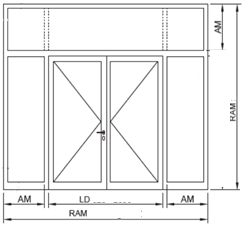 2 flg. Holzdrehflügeltüre samt zwei Seitenteilen und einem Oberlicht, mit brandhemmender FunktionAngebotenes Erzeugnis: . . . . . . . . . . . .Position im Gebäude: . . . . . . . . . . . .Ausführung: 	flächenbündig / überfälzt	[nichtzutreffendes löschen]Zarge:	Holzzarge	Stocklichte RAM:	...............  x ............... mmDurchgangslichte:	...............  x ............... mm

.............. ST               	EP ..............................                  	GP  ..............................Nachfolgend werden Ergänzungen zum oben angeführten Grundprodukt PENEDERwood in Form von Aufzahlungen auf die Grundposition angeführt. Werden grundlegende Änderungen am Grundprodukt durch die Ausführung einer Aufzahlungsposition nötig (z.B. bei einer Änderung der Türe durch Aufzahlung Schlosses auf Panikschloss entfällt das Basisschlosses der Grundposition) sind diese im Preis der Aufzahlungsposition eingerechnet. Dies gilt ebenso für alle erforderlichen zusätzlichen Einlegeteile in den Türkorpus wie z.B. Leerverrohrungen für elektromechanisches Schloss, Reed-Kontakte etc.Besondere AnforderungenAufzahlung (Az) für Ausführung als Rauchschutztüre Sa (Kaltrauch)Ausführung Rauchschutz entsprechend ÖNORM EN 1634-3 durch entsprechende Dichtmaßnahmen an Türblatt und Zarge. Alle erforderlichen Änderungen in Füllung, Einlegeteilen zur Erreichung des Schutzzieles sind in die Aufpreisposition einzurechnen............... ST               EP ..............................                GP   ..............................Aufzahlung (Az) für Ausführung als Rauchschutztüre S200 (Heißrauch)Ausführung Rauchschutz entsprechend ÖNORM EN 1634-3 durch entsprechende Dichtmaßnahmen an Türblatt und Zarge. Alle erforderlichen Änderungen in Füllung, Einlegeteilen zur Erreichung des Schutzzieles sind in die Aufpreisposition einzurechnen............... ST               EP ..............................                GP   ..............................Aufzahlung (Az) für erhöhte Einbruchshemmung WK2 (EN RC2)Ausführung entsprechend ÖNORM B 5338 geprüft (für DE, CH: EN 1627)Alle erforderlichen Änderungen in Füllung, Einlegeteilen zur Erreichung des Schutzzieles RC2 sind in die Aufpreisposition einzurechnen............... ST               EP ..............................                GP   ..............................Aufzahlung (Az) für erhöhte Einbruchshemmung WK3 (EN RC3)Ausführung entsprechend ÖNORM B 5338 geprüft (für DE, CH: EN 1627).Alle erforderlichen Änderungen in Füllung, Einlegeteilen zur Erreichung des Schutzzieles RC3 sind in die Aufpreisposition einzurechnen............... ST               EP ..............................                GP   ..............................Aufzahlung (Az) für erhöhte Einbruchshemmung WK4 (EN RC4)Ausführung entsprechend ÖNORM B 5338 geprüft (für DE, CH: EN 1627).Alle erforderlichen Änderungen in Füllung, Einlegeteilen zur Erreichung des Schutzzieles RC4 sind in die Aufpreisposition einzurechnen............... ST               EP ..............................                GP   ..............................Allgemeine ErweiterungenAufzahlung (Az) für Ausführung der Drückergarnitur EdelstahlAusführung der Drückergarnitur aus Edelstahl anstelle Standard Aluminium.Alle erforderlichen Änderungen in Füllung, Einlegeteilen etc. sind in die Aufpreisposition einzurechnen............... ST               EP ..............................                GP   ..............................Aufzahlung (Az) für Verglasung im Türblatt Werksfertiger Einbau einer Türblattverglasung aus entsprechendem Glas (isoliert, ESG, VSG, Feuerschutzglas). Die erforderlichen Friesbreiten zur Einbringung der Einlegeteile und Erhaltung der entsprechenden Schutzziele der Grundkonfiguration variieren je nach Anwendung und werden im Klärungsgespräch fixiert. Bei Ausführung einer Feuerschutztür ist die maximale Glasfläche hinsichtlich Zulassung und Schutzfunktion begrenzt und kann abweichen. Alle erforderlichen Änderungen in Füllung, Einlegeteilen etc. sind in die Aufpreisposition einzurechnen.Ausführung:	rechteckig 	[bis max. 1,87 m²]	gewünschte Größe:        ...............  x ............... 	[B x H in mm].............. ST               EP ..............................                GP   ..............................Aufzahlung (Az) für Oberteil in Optik des Türflügels Ausführung mit einem Paneel oberhalb des Türflügels in Bauweise und Optik des Türflügels, eingespannt in die umlaufende Zarge. Keine sichtbare Trennung von Oberteil und Türflügel mit Ausnahme einer kleinen Schattenfuge in der Falzung. Alle erforderlichen Änderungen in Füllung, Einlegeteilen etc. sind in die Aufpreisposition einzurechnen.gewünschte Größe:        	...............  x ............... [B x H in mm]Bieterlücke - möglich:	...............  x ............... [B x H in mm].............. ST               EP ..............................                GP   ..............................Aufzahlung (Az) für Oberteil in Optik Türflügel mit GlasausschnittAusführung mit einem Paneel oberhalb des Türflügels in Bauweise und Optik des Türflügels, eingespannt in die umlaufende Zarge. In das Oberteil wird über die Türblattbreite in maximaler Konstruktionshöhe eine Verglasung (Standardglas oder Brandschutzverglasung) eingesetzt. Keine sichtbare Trennung von Oberteil und Türflügel mit Ausnahme einer kleinen Schattenfuge in der Falzung. Alle erforderlichen Änderungen in Füllung, Einlegeteilen etc. sind in die Aufpreisposition einzurechnen.gewünschte Größe:        	...............  x ............... [B x H in mm]Bieterlücke - möglich:	...............  x ............... [B x H in mm].............. ST               EP ..............................                GP   ..............................Schloss & SperrenAufzahlung (Az) für Mehrfachverriegelung (3-Riegel-Schloss) Einbau eines 3-Riegel-Schlosses in den Gehflügel anstelle des Standard-Schlosses. Einbau eines Änderungen in Füllung, Einlegeteilen etc. sind in die Aufpreisposition einzurechnen............... ST               EP ..............................                GP   ..............................Aufzahlung (Az) für Ausführung mit selbstverriegelndem PanikschlossSelbstverriegelnde Panikschlösser verriegeln Türen selbsttätig nach jedem Schließen, mechanisch oder motorgesteuert, netzwerkfähig – Sicherheit in beiden Richtungen, komfortabel und sicher. Durch die Panikfunktion lässt sich die Tür jederzeit in Fluchtrichtung durch einfaches Betätigen des Türdrückers öffnen, des Weiteren ist eine mechanische Öffnung über den Profilzylinder von außen jederzeit möglich. Alle erforderlichen Änderungen in Füllung, Einlegeteilen sind in die Aufpreisposition einzurechnen.Aufzahlung (Az) für Reed Kontakt im TürflügelEinbau eines oder maximal 2 Überwachungskontakte im Türflügel, ausgeführt als Reed-Kontakt. Manipulationssicher verbaut. Alle erforderlichen Änderungen in Füllung, Einlegeteilen etc. sind in die Aufpreisposition einzurechnen............... ST               EP ..............................                GP   ..............................Aufzahlung (Az) für E-Öffner mit kleiner FallenführungEinbau eines für den erforderlichen Zweck zugelassenen E-Öffners, Dauerstromfest über gesamten Spannungsbereich, Vorlastmodus einstellbar, integrierte Supressordiode, z.B. effeff143 oder gleichwertig.Alle erforderlichen Änderungen in Füllung, Einlegeteilen etc. sind in die Aufpreisposition einzurechnen............... ST               EP ..............................                GP   ..............................
Aufzahlung (Az) für E-Öffner als RuhestromöffnerEinbau eines speziell für die Anwendung zur Verriegelung von Türen in Rettungswegen konzipierten Ruhestrom-Türöffner mit seinen geringen Einbaumaßen, Dauerstromfest über gesamten Spannungsbereich, Vorlastmodus einstellbar, integrierte Supressordiode. z.B. effeff332 oder gleichwertig.Alle erforderlichen Änderungen in Füllung, Einlegeteilen etc. sind in die Aufpreisposition einzurechnen............... ST               EP ..............................                GP   .............................Flucht - BeschlägeVorbemerkung (Definition EN179 / EN1125 sowie PANIK E / PANIK B): Fluchttüre Panik B (Für Türen, die zeitweise einen Durchgang von innen und außen ermöglichen müssen)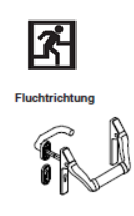 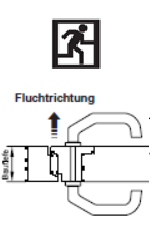 Die Tür ist beidseitig mit Türdrückern ausgerüstet. Die abgesperrte Tür kann von innen immer geöffnet werden (Panikfunktion). Der äußere Drücker ist in der Regel ausgekuppelt in Leerlauffunktion. Durch Entriegeln mit einem Schlüssel wird die Normalfunktion erreicht, so dass die Tür von innen und außen zu öffnen ist.EN179: beidseitig Drücker; Für Bereiche in denen Personen den Fluchtweg kennenEN1125: Außen Drücker, Innen Panikstange. Für öffentliche BereicheFluchttüre Panik E (Für Türen, die von außen nur mit dem Schlüssel geöffnet werden sollen)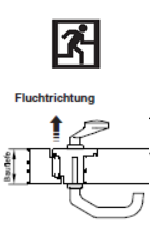 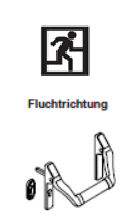 Die Tür ist innen mit einem Drücker und außen mit einem feststehenden Knopf ausgestattet. Die abgesperrte Tür kann von innen immer über die Anti-Panikfunktion geöffnet werden - von außen nur mit einem Schlüssel. EN179: Außen Knauf, Innen Drücker; Bereiche in denen Personen den Fluchtweg kennenEN1125: Außen Knauf, Innen Panikstange. Für öffentliche BereicheAufzahlung (Az) für Ausführung Beschlag als Fluchttüre EN179 – Panik BAusführung entsprechend ÖNORM EN179 (Notausgangsverschlüsse mit Drücker) geprüft als zugelassene Fluchttüre. Eine Änderung des Drückerbeschlags auf C-Form oder U-Form ist einzurechnen. Alle erforderlichen Änderungen in Füllung, Einlegeteilen sind in die Aufpreisposition einzurechnen............... ST               EP ..............................                GP   ..............................Aufzahlung (Az) für Ausführung Beschlag als Fluchttüre EN179 – Panik EAusführung entsprechend ÖNORM EN179 (Notausgangsverschlüsse mit Drücker) geprüft als zugelassene Fluchttüre. Eine Änderung des Drückerbeschlags auf C-Form oder U-Form ist einzurechnen. Alle erforderlichen Änderungen in Füllung, Einlegeteilen zur Erreichung sind in die Aufpreisposition einzurechnen............... ST               EP ..............................                GP   ..............................Aufzahlung (Az) für Ausführung Beschlag als Fluchttüre EN1125 – Panik BFür Türen, die zeitweise einen Durchgang von innen und außen ermöglichen müssen.Ausführung entsprechend ÖNORM EN1125 (Paniktürverschlüsse mit horizontaler Betätigungsstange) geprüft als zugelassene Fluchttüre für öffentliche Bereiche. Alle erforderlichen Änderungen in Füllung, Einlegeteilen sind in die Aufpreisposition einzurechnen............... ST               EP ..............................                GP   ..............................Aufzahlung (Az) für Ausführung Beschlag als Fluchttüre EN1125 – Panik EFür Türen, die von außen nur mit dem Schlüssel geöffnet werden sollen.Ausführung entsprechend ÖNORM EN1125 (Paniktürverschlüsse mit horizontaler Betätigungsstange) geprüft als zugelassene Fluchttüre für öffentliche Bereiche. Alle erforderlichen Änderungen in Füllung, Einlegeteilen sind in die Aufpreisposition einzurechnen............... ST               EP ..............................                GP   ..............................Zusatzausstattung Türschließer / ServoantriebeAufzahlung (Az) Ausführung Türschließer mit integrierter FeststellungDer Türschließer wird mit einem integrierten Haltesystem zum Anschluss an eine Auslösevorrichtung (Drucktaster, Brandmeldeanlage…) ausgeführt. Die Auslösevorrichtung ist gerichtet oder veranlasst durch den Auftraggeber, gemäß TRVB 148B oder TRVB 123S in Österreich. Auslösetaster, erforderliche Verkabelung sowie Anschluss werden über dem Auftraggeber veranlasst und sich nicht Gegenstand der Position. Alle erforderlichen Änderungen............... ST               EP ..............................                GP   ..............................Aufzahlung (Az) Ausführung Türschließer mit integriertem RauchmelderDer Türschließer wird mit einer integrierten elektrischeren Feststellung (Haltesystem) und integrierte Rauchschalterzentrale mit Alarmschwellennachführung, Verschmutzungsanzeige und Prüftaste ausgeführt. z.B. GEZE-Obentürschließer TS 5000 R 230 V AC. Bei Sturzhöhe > 1 m werden 2 zusätzliche Deckenmelder benötigt. Erforderliche Verkabelung sowie Anschluss werden über dem Auftraggeber veranlasst und sich nicht Gegenstand der Position. Alle erforderlichen Änderungen in Füllung, Einlegeteilen zur Erreichung des Schutzzieles sind in diese Aufpreisposition einzurechnen............... ST               EP ..............................                GP   ..............................Aufzahlung (Az) Basispaket Rauchmeldezentrale (RMZ)Basispaket bestehend auch Rauchmeldezentrale RZ-24 inklusive Auslöseeinrichtung mit Netzteil, 2 Stück optische Rauchmelder (z.B. DICTATOR RM4000) inklusive Sockel sowie Montagewinkel und Handtaster „Tür zu“ Aufputz Wippe rot............... ST               EP ..............................                GP   ..............................Aufzahlung (Az) zusätzliche Rauchmelderoptische Rauchmelder, 24 V, mit 2-Draht ECwire Technologie, komplett mit Sockel, Farbe Weiß, geprüft nach EN 54-7, integrierte Leitungsüberwachung, DIN EN 14637. z.B. GEZE-ECwire Rauchmelder GC 162 oder DICTATOR RMZ4000.............. ST               EP ..............................                GP   ..............................Aufzahlung (Az) für unsichtbaren Einbautürschließer anstelle AufbautürschließerDie integrierte Lösung für repräsentative Türen. Schließer und Gleitschiene sind so kompakt gebaut, dass sie sich verdeckt in Tür und Rahmen einbauen lassen. Zugleich bieten sie den für hochwertige Türschließer typischen Begehkomfort und einen breiten Funktionsumfang. z.B. GEZE Boxer oder Dorma ITS96. Alle erforderlichen Änderungen in Füllung, Einlegeteilen etc. sind in die Aufpreisposition einzurechnen............... ST               EP ..............................                GP   ..............................Aufzahlung (Az) für elektrisch betriebenen Türöffner / Türantrieb, unterstützend Für einflügelig Türen, zertifiziert nach EN 1154, für bauseitige Anschlagtüren als geräuscharmer elektromechanischer Drehtürantrieb mit Servofunktion für Innen- und Außentüren, in 70 mm Bauhöhe, mit verstellbarer Federkraft, geprüft und zertifiziert nach EN 16005.Erleichterte manuelle Öffnung durch die „Smart swing“-Funktion im Servomodus im Bereich der barrierefreien Begehung nach ÖN B 1600 von 0°. Im Preis einzurechnen ist die Lieferung, Montage, Inbetriebnahme und Erstabnahme durch Ziviltechniker. Betriebsarten: Servo, Daueroffen, Nacht, Off, einstellbar über integrierten Programmschalter, sämtliche Einstellungen über Display-Programmschalter möglich. Fingerschutzrollo mechanisch, zur Absicherung der Nebenschließkante am Gangflügel auf Bandgegenseite des motorisierten Türflügels nach ÖN EN 16005 (öffentlicher Bereich und schutzbedürftige Personen). Ansteuerung über Drückerkontakt oder mechanischem Drehschaltkontakt. z.B. GEZE Powerturn F Automatik, oder gleichwertigesAlle erforderlichen Änderungen in Füllung, Einlegeteilen etc. sind in die Aufpreisposition einzurechnen............... ST               EP ..............................                GP   ..............................Aufzahlung (Az) für elektrisch betriebenen Türöffner / Türantrieb, vollautomatischFür einflügelig Türen, zertifiziert nach EN 1154, für bauseitige Anschlagtüren als geräuscharmer elektromechanischer Drehtürantrieb für Innen- und Außentüren, in 70 mm Bauhöhe, mit verstellbarer Federkraft, geprüft und zertifiziert nach EN 16005. Erleichterte manuelle Öffnung durch die „Smart swing“-Funktion im Bereich der barrierefreien Begehung nach ÖN B 1600 von 0°. Im Preis einzurechnen ist die Lieferung, Montage, Inbetriebnahme und Erstabnahme durch Ziviltechniker. Betriebsarten: Daueroffen, Automatik, Ladenschluss, Nacht, Off, einstellbar über integrierten Programmschalter, sämtliche Einstellungen über Display-Programmschalter möglich. Laser Scanner GC 342 zur Absicherung des gesamten Schwenkbereiches in Auf-/Zurichtung inklusive Einklemmschutz kleiner Körperteile an der Nebenschließkante (für Band- und Bandgegenseite), sowie erweiterter Erfassungsbereich an der Hauptschließkante konform nach ÖN EN 16005 der automatisierten Türflügel. (öffentlicher Bereich und schutzbedürftige Personen).Farbton Laser Scanner: SchwarzFarbton Zubehör für Kabelkanal inkl. Abdeckungen: SchwarzDisplayprogrammschalter extern - Unterputz für Einstellung der Betriebsart sowie für Inbetriebnahme und Parametrierung des Antriebes, mit Funktionstasten, 2x 7-Segment-Display, alphanumerischer Fehleranzeige, Schutzart IP40. Kombination mit Schlüsselschalter zum Versperren des Programmschalters (Schutz gegen unbefugter Betätigung). z.B. GEZE Powerturn F Automatik, oder gleichwertigesAlle erforderlichen Änderungen in Füllung, Einlegeteilen etc. sind in die Aufpreisposition einzurechnen............... ST               EP ..............................                GP   ..............................Aufzahlung (Az) für einen Riegelschaltkontakt als Rückmeldung für den AntriebRiegelschaltkontakt, Riegelüberwachung im Schließblech einschließlich erforderlichem Kabel, VDS-Klasse C, Kontaktbelastbarkeit: max. 3 W / VA, Schaltspannung: max. 30 VDC Schutzstrom: max. 300 mA, Kontakt als WechslerAlle erforderlichen Änderungen in Füllung, Einlegeteilen etc. sind in die Aufpreisposition einzurechnen............... ST               EP ..............................                GP   ..............................